Name of Scout:Unit Type/Number:District:Patches must include: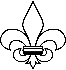 2020 Spring Camporee, flor-de-lis or BSA, Scoutee Doo & the Mystery @ Heart ButteBorder color:Background color:Lettering Color:Other information:Patch must be no more than 3” Diameter (Examples of 3” diameter shapes that can be used)Patches limited to no more than 8 colors Due March 1, 2021 carleton.borden@scouting.org 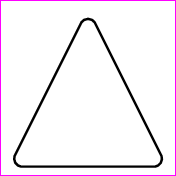 